Obhajamo 2. velikonočno nedeljo, ki jo imenujemo tudi bela nedelja. Bela nedelja se imenuje zato, ker so v preteklosti na novo krščeni nosili belo oblačilo svojega krsta od velike noči do bele nedelje. Od leta 2000 pa se na željo papeža imenuje ta praznik nedelja božjega usmiljenja. 	In ko se je Jezus po osmih dneh znova prikazal apostolom in Tomažu, je ta izrekel tiste besede, ki hkrati izražajo začudenje in veroizpoved v Jezusa: »Moj Gospod in moj Bog!« V trenutku je bil ozdravljen in pomirjen.                                               Odgovarja: Franc Kraner, žpk – sodelavec, tel.: 051685734, e-mail: franc.kraner@rkc.si.                                                                                                                                                                          	               Naročniki mašnih namenov se strinjajo z objavo v tiskanih oznanilih in oznanilih na spletu ter oglasni deski. OznanilaLIBELIČE - SV. MARTIN                              16. teden 2023OznanilaLIBELIČE - SV. MARTIN                              16. teden 2023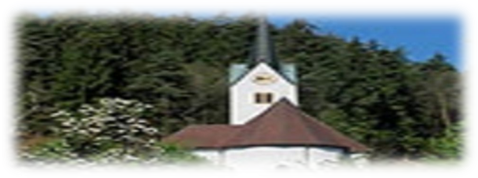  NEDELJA      16. april   2. velikonočna, bela          nedelja, nedelja         božjega usmiljenja        Bernardka Lurška08:00 za +  brata Ota in brata Branka, botro Katico in                      spomin na Nejca                                  v  Črnečah11:00 za + Heleno Pušnik/1 o.s./                       v  LibeličahPONEDELJEK                 17. april     Robert, opat18:00 za + Gretico Lužnik                                   v  Črnečah        TOREK                 18. april     Evzebij,škof18:00  za + Ano Krajnc                                        v  Črnečah        SREDA      19. april     Leon IX., papež08:00  za + Ano Kotnik                                      v  Črnečah  ČETRTEK       20. april   Neža Montepulčanska,    redovnica18:00  za +  Stankota   Sedovnika                     v  Črnečah      PETEK       21. april    Anzelm, škof, cerkv.         učitelj09:00  za +  Stankota   Sedovnika                     pri Sv. Križu!                     -           SOBOTA       22. april     Hugo, škof v Grenoblu07:00         romanje Karitas – Ormož -  maša            za + Stankota   Sedovnika  NEDELJA      23. april   3. velikonočna nede.        Jurij, mučenec        Vojteh –Adabert,            škof, muč.08:00 za + očrta Aleša /12 o.s./ in Berto Planteu ter                   Karla Bošnika                                         v  Črnečah11:00 za + Marijoin Karla Pšeničnika in za vse                 + Šubernikove                                        v  Libeličah                          Blagoslov križa pri Bošniku